       Application 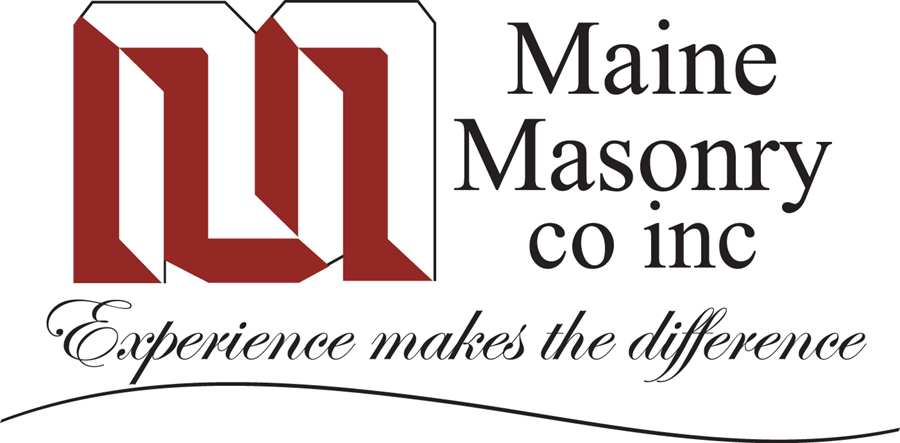              For        Employment									75 Manson Libby Road, Scarborough, ME 04074									 Tel. (207) 883-6503               Fax (207)885-0972Please PrintEducationReferencesSpecial Skills and QualificationsSummarize special skills and qualifications acquired from employment or other experience.___________________________________________________________________________________________________________________________________________________________________________________________________________________________________________________________________________Employment ExperienceList all employers within at least the last five (5) years.  Do not omit any employer.  Start with your present or last job.  Include any job-related military service assignments.  Please describe fully any gaps in your employment history (use additional sheet if necessary).Applicant’s StatementI understand that any offer of employment is subject to pre-employment reference checking and a pre-placement physical examination, if required.I certify that answers given herein are true and complete to the best of my knowledge, and that there are no false, misleading, or omitted statements.I authorize investigation of all statements contained in this application for employment as may be necessary in arriving at an employment decision.I hereby acknowledge that any employment relationship with this Company is of an “at will” nature, which means that the Employee may resign at any time and the Employer may discharge the Employee at any time with or without cause.  It is further understood this “at will” employment relationship may not be changed by any written document or by conduct unless such change is specifically acknowledged in writing by an authorized executive of the Company.  In the event of employment, I understand that false, omitted, or misleading information given in my application or interview(s) may result in discharge.  I understand, also, that I am required to abide by all rules and regulations of the Employer.  Release and AuthorizationI hereby authorize any past employer, law enforcement agency, administrator, state agency, institution or private information bureau that has any record or knowledge of my work history, motor vehicle operation history, or criminal history to provide such information to Maine Masonry Co., Inc. and I hereby release those providers and Maine Masonry, Co., Inc. from any liability on account of information they provide.According to the Fair Credit Reporting Act, I am entitled to know if insurance or employment is denied because of information obtained by my prospective employer form a Consumer Reporting Agency.  I will be so advised and be given the name of the reporting agency or source of information.________________________________________			________________________________Signature								Date________________________________________			________________________________Full Name (type or print legibly)					Social Security Number________________________________________			________________________________Driver’s License Number						State Driver’s License IssuedPosition(s) Applying ForDate of ApplicationLast Name                                                               First Name                                Middle NameLast Name                                                               First Name                                Middle NameAddress:           Number       Street                     City                         State                Zip CodeAddress:           Number       Street                     City                         State                Zip CodeTelephone Number(s) where you can be reached                                                     Social Security Number         -Telephone Number(s) where you can be reached                                                     Social Security Number         -Have you ever filed an application with us before?                                                     Yes                  No     If yes, give date:Have you ever been employed with us before?                                                            Yes                 No     If yes, give date:What rate of pay are you looking for?On what date would you be available for work?Are you currently on “lay-off” status and subject to recall?                                        Yes                 NoWill you work overtime if asked?                                                                                Yes                 NoWill you travel?                                                                                                            Yes                 NoDo you have a current driver’s license?                                                                       Yes                 NoDo you have your own vehicle?                                                                                   Yes                 NoDo you have your own tools?                                                                                       Yes                 NoHave you been convicted of a crime within the last 7 years?                                      Yes                 No(Conviction will not necessarily disqualify an application from employment.)  If yes, please explain:  Have you ever been held liable in a lawsuit for fraud,                                                Yes                  Nomisrepresentation, or converting the property of another?If yes, please explain:Have you ever been fired from a job, asked to resign, or                                            Yes                  Nodenied unemployment benefits due to misconduct?If yes, please explain:Are you able to meet attendance requirements for the position                                  Yes                 Nofor which you are applying?Are you currently employed?                                                                                      Yes                 No     If yes, by whom:May we contact your present employer?                                                                     Yes                 NoAre you prevented from lawfully becoming employed in this country                       Yes                 Nobecause of Visa or Immigration status?     (Proof of citizenship or immigration status will be required upon employment)Do you have any relatives or friends employed by us?                                               Yes                 No     If yes, please give names and relationship:Are records of employment or education under any other names?                              Yes                 No     If yes, please give names:Elementary SchoolHigh SchoolHigh SchoolUndergraduate College/UniversityUndergraduate College/UniversityGraduate/ProfessionalGraduate/ProfessionalSchool Name and LocationYears completed4  | 5 | 6 | 7 | 89 | 10 | 11 | 129 | 10 | 11 | 121 | 2 | 3 | 41 | 2 | 3 | 41 | 2 | 3 | 41 | 2 | 3 | 4Diploma/DegreeDescribe Course of StudyDescribe Course of StudyDescribe any specialized training, apprenticeship, skills and extracurricular activities:Describe any specialized training, apprenticeship, skills and extracurricular activities:Describe any specialized training, apprenticeship, skills and extracurricular activities:Describe any specialized training, apprenticeship, skills and extracurricular activities:Describe any specialized training, apprenticeship, skills and extracurricular activities:Describe any specialized training, apprenticeship, skills and extracurricular activities:Describe any specialized training, apprenticeship, skills and extracurricular activities:Describe any specialized training, apprenticeship, skills and extracurricular activities:Please describe fully any gaps in your education history (use additional sheet if necessary):Please describe fully any gaps in your education history (use additional sheet if necessary):Please describe fully any gaps in your education history (use additional sheet if necessary):Please describe fully any gaps in your education history (use additional sheet if necessary):Please describe fully any gaps in your education history (use additional sheet if necessary):Please describe fully any gaps in your education history (use additional sheet if necessary):Please describe fully any gaps in your education history (use additional sheet if necessary):Please describe fully any gaps in your education history (use additional sheet if necessary):Give name, address and telephone number of three references who are not related to you and are not previous employers.1.2.3.Employer___________________________________________Telephone (      )___________________________________________Address___________________________________________Job Title___________________________________________Supervisor___________________________________________Reason for LeavingDates EmployedFrom:  _______________To:  ______________________________________Work PerformedEmployer___________________________________________Telephone (      )___________________________________________Address___________________________________________Job Title___________________________________________Supervisor___________________________________________Reason for LeavingDates EmployedFrom:  _______________To:  ______________________________________Work PerformedEmployer___________________________________________Telephone (      )___________________________________________Address___________________________________________Job Title___________________________________________Supervisor___________________________________________Reason for LeavingDates EmployedFrom:  _______________To:  ______________________________________Work PerformedEmployer___________________________________________Telephone (      )___________________________________________Address___________________________________________Job Title___________________________________________Supervisor___________________________________________Reason for LeavingDates EmployedFrom:  _______________To:  ______________________________________Work Performed